L’équilibre alimentaireVoir la vidéo en ouvrant le lien  https://cdn.reseau-canope.fr/medias/lesfondamentaux/0383_hd.mp4   avant de faire les exercices.Relie chaque aliment à son origine.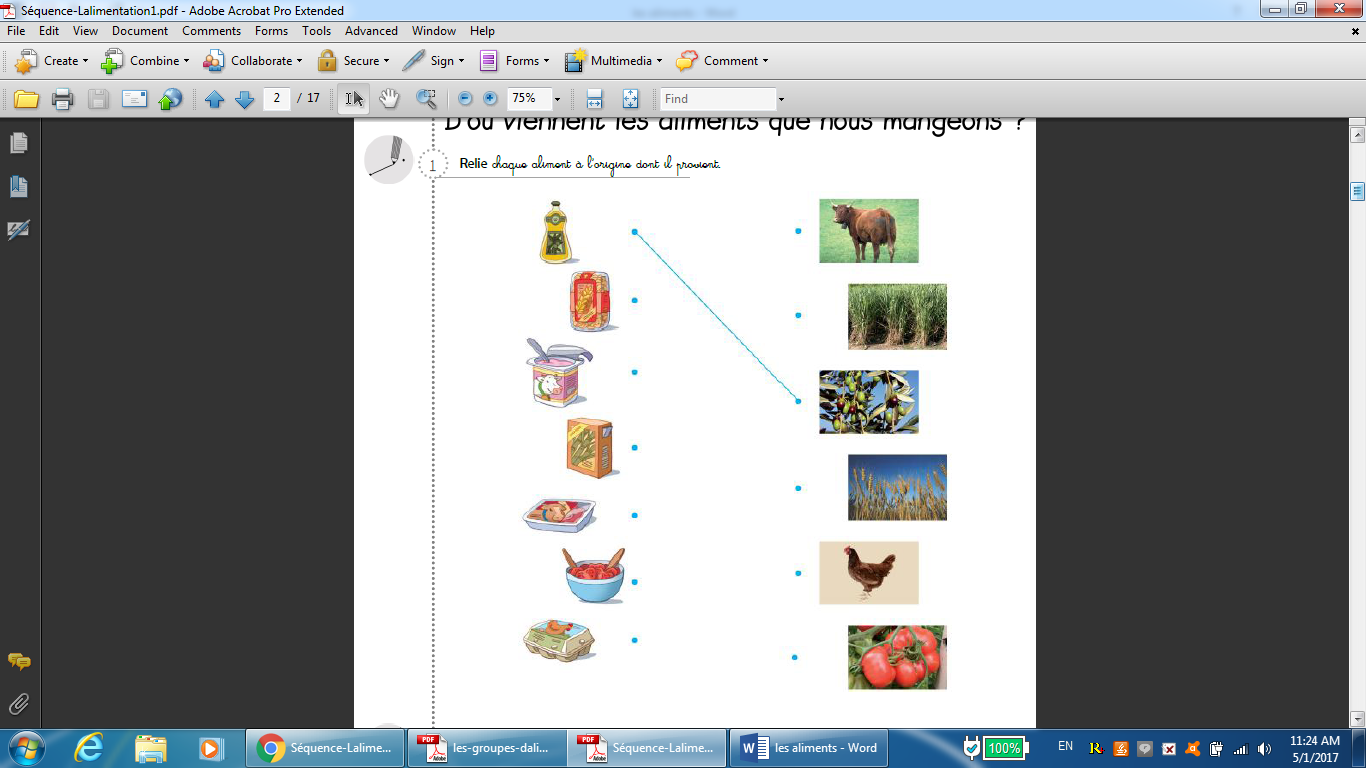 Écris l’origine de chaque série d’aliments : animale ou végétale.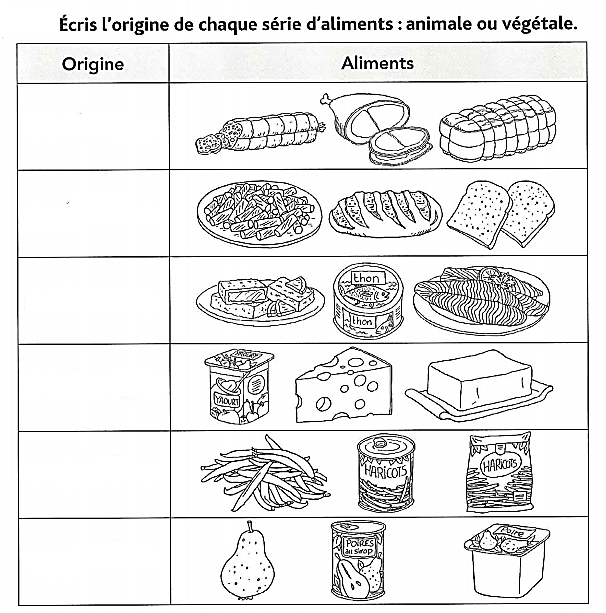 Coupe et classe les dessins dans la bonne colonne.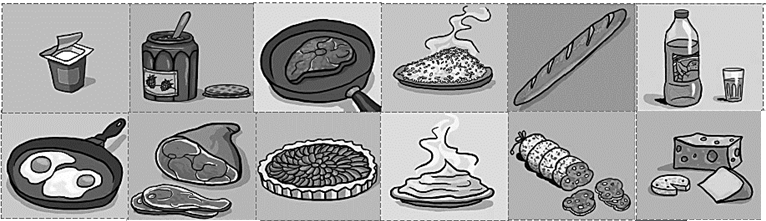 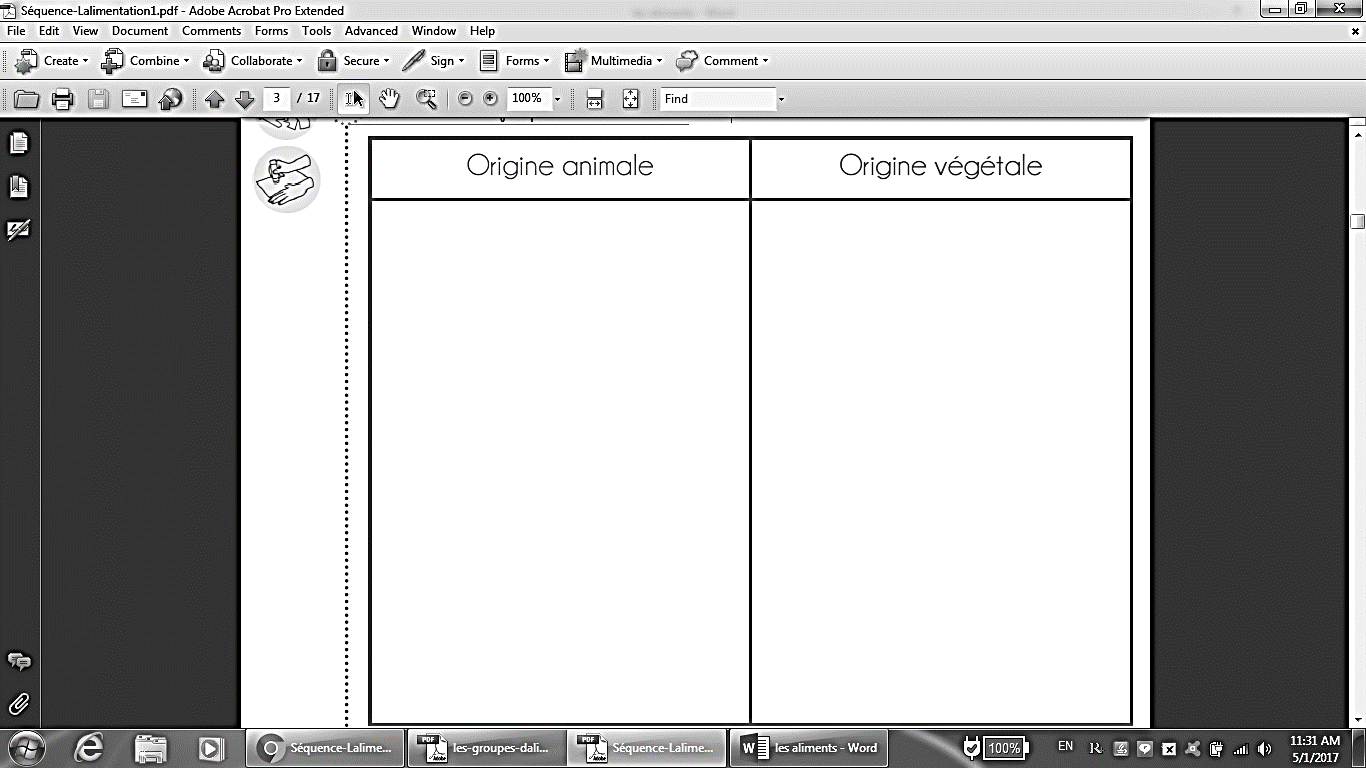 Collège des Dominicaines de notre Dame de la Délivrande – Araya-Classe : CE1                                                                 Mai 2020 – 1ère  semaine Nom : ________________________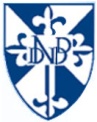 